Wtorek, 19.05.2020r.Dzień dobry Kochani!Na powitanie niech każdy wstanie , niech każdy wstanie raz, dwa , trzy, A po ukłonie zaklaszcze w dłonie , zaklaszcze w dłonie raz, dwa, trzy.Posłuchajcie wiersza pt.: „Książka moim przyjacielem” – Dorota Kossakowska Każdy ma przyjaciela, z którym lubi się bawić. Kiedy przyjaciel jest smutny, nie można go zostawić. Mój przyjaciel jest ze mną, codziennie o każdej porze. Gdy potrzebuje pomocy, on mi zawsze pomoże. Mój przyjaciel to książka, w której są różne przygody. O misiu, który jadł miodek, o żabce co skacze do wody. Jest też księżniczka i rycerz, co walczy dzielnie ze smokiem. Jest i czarodziej co umie przez rzekę przejść jednym krokiem. Z książką nie nudzę się nigdy, z nią jest zawsze ciekawie. Ona pomaga w nauce oraz wesołej zabawie.Jeżeli uważnie słuchaliście to na pewno odpowiecie na pytania: – Jaki przyjaciel jest z nami o każdej porze? – Co możemy dowiedzieć się z książki? – W czym pomaga książka?Książki są bardzo ważne w naszym życiu, dlatego dowiedzmy się, jak powstają?Obejrzyjcie film edukacyjny: https://www.youtube.com/watch?v=icdV3QZb10QPrzyjrzyjcie się historyjce obrazkowej „Jak powstaje książka?”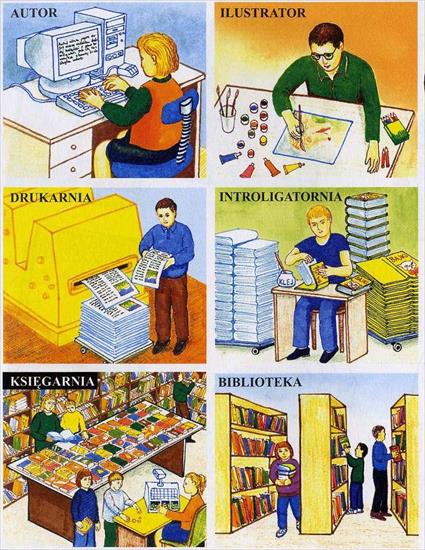 Historyjka ze strony: http://www.przedszkole343.eprzedszkola.plA teraz podzielcie na sylaby nazwy zawodów związanych z powstaniem książek: autor, ilustrator, redaktor, grafik, drukarz . Czas na zabawę słowną -„Dokończ zdanie” Rodzic  zwraca się do dziecka, mówiąc niedokończone zdanie. Dzieci dopowiadają zakończenie zdania, nadając mu sens: – Lubię książki, bo… – Kiedy mama/tata mi czyta, to… – Najbardziej lubię książki… – Moja ulubiona książka to…„ Z książką na głowie”- zabawa ruchowaJest to nic innego jak wyścigi z książką na głowie. Oczywiście książkę najlepiej zastąpić starymi zeszytami, bo podczas zabawy niejednokrotnie spadną dzieciom z głowy. Dlatego w tym przypadku bezpieczniej będzie użyć starych zeszytów…Nasze propozycje na dziś - Karty pracy- na następnych stronach- „Zakładka”- praca plastyczna wg własnego pomysłu, technika dowolnaNa koniec mamy dla Was niespodziankę… Pamiętacie Kicię Kocię? Czytaliśmy często o jej niesamowitych przygodach. Teraz możecie obejrzeć bajkę z Waszą ulubioną bohaterką! https://www.youtube.com/watch?v=u42rsaYzrO0&fbclid=IwAR2Xh5qzEM6gT15yHb94x77-cd74IvatqVrwOHHAKjs-MHykmjd1fJs3Uhk&app=desktop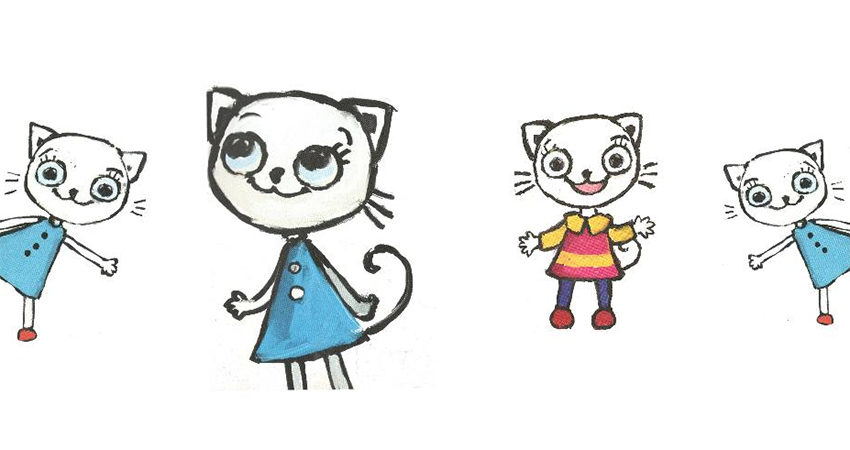 Miłego dnia  Do jutra!Połącz takie same książki: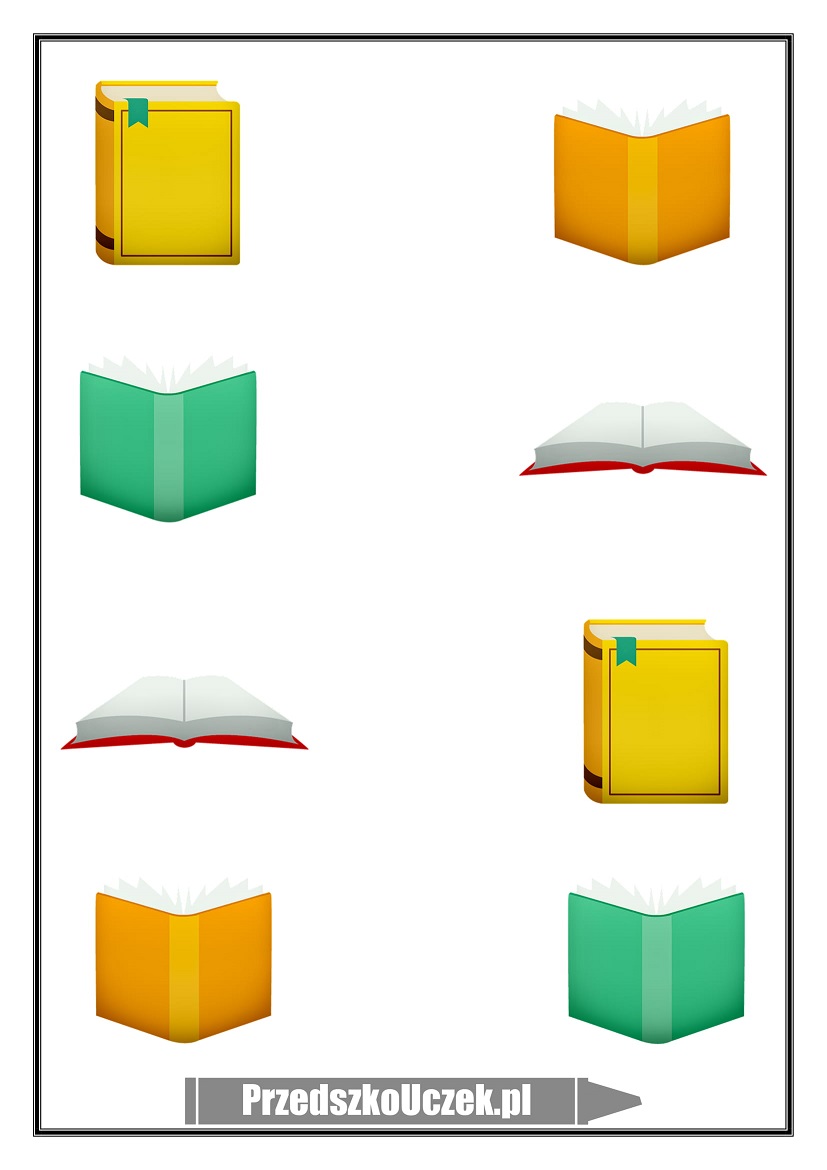 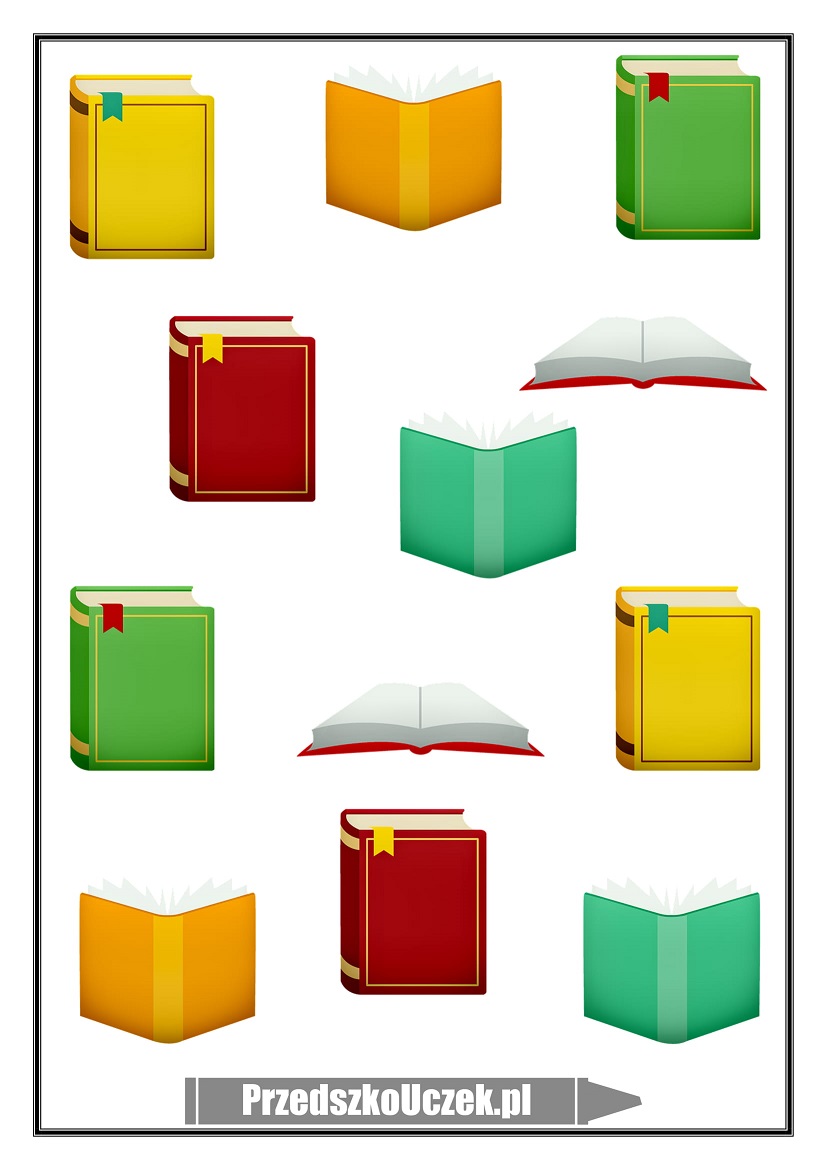 